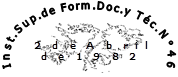 PROGRAMA 2021•	Provincia de Buenos Aires – DGE y C - Dirección de Educación Superior•	Lugar: I.S.F.D. y T.  Nº 46 “2 de Abril de 1982” – RAMOS MEJÍA – Distrito de La Matanza•	Carrera: Profesorado EGB 3 y Polimodal en Historia•	 Espacio Curricular:  Geografía I•	Curso: 2º año B de Historia•	Duración: Anual  2 módulos semanales.•	Profesora: Profesora Mirta Cristina Sabattier •	Ciclo lectivo: 2021En el marco de la virtualidad:El ciclo lectivo 2020, nos sorprendió desde el 13 de marzo, con una cuarentena debido a la pandemia del Covid 19. Por tal razón se programó la asignatura desde las clases virtuales y las estrategias pedagógicas al alcance de las nuevas tecnologías: grupos de Whasap, Classroom, Clases por Meet, clases grabadas en un canal abierto de Youtube y grupos de Facebook. También hubo un ajuste de la bibliografía y contenidos. Por la continuidad de la pandemia y de la virtualidad durante en el primer cuatrimestre del presente ciclo lectivo, 2021, seguimos sosteniendo las distintas vías de comunicación.- FUNDAMENTACIÓN:Partir de la pregunta ¿qué geografía cobra significación para futuros profesores de historia? nos ubica en la perspectiva de un proyecto en el que el espacio geográfico es tomado como una construcción social; donde la naturaleza transformada, ya no es una cosificación del entorno sino el material históricamente construido por las distintas sociedades americanas.  El análisis de los procesos espaciales debe estar encuadrado con el desarrollo conceptual actual de la geografía y el aporte de otras disciplinas tal cual está presente en los nuevos Diseños Curriculares de la provincia de Buenos Aires. Los profesores se han formado en una visión “cosificadora” de los territorios y los lugares. La cosificación consiste en atribuir a los fenómenos del mundo social las propiedades estáticas de objetos, no tomando en cuenta el carácter social y complejo que las caracteriza. Esto aleja el interés y comprensión de los alumnos por los importantes problemas que trata la geografía. Por lo tanto es fundamental incorporar el marco teórico de la geografía de las últimas décadas, ya que “abre la Geografía”  a los grandes problemas del espacio americano como son el proceso histórico de la  acumulación y reproducción del capital, la división espacial del trabajo, la organización territorial que construye desigualdades territoriales y las cuestiones ambientales.  Esta perspectiva se complementa y enriquece con los nuevos Diseños Curriculares de Geografía y de Historia de la Secundaria básica y sobre todo de la Secundaria Superior, que implementó la Dirección General de Cultura y Educación y encuadra al espacio geográfico desde el marco teórico de la Geografía Social y Radical .  A partir de este paradigma señalado por el diseño curricular del nivel medio, es que vamos a plantear tres grandes ejes conceptuales que estructuran al espacio geográfico:a.	La diferenciación geográfica: que incluyen conceptos de paisaje, territorio, territorialidad, objetos espaciales (naturales y construidos), lo rural, lo urbano, la geografía de género.b.	La construcción de las desigualdades territoriales.c.	El interjuego de escalas (lo individual, lo local, lo regional, lo continental, lo global)Geografía I se incluye en el segundo año de la carrera del profesorado de Historia y se estructura en el Espacio de la Orientación, del área de la Formación Complementaria. Debemos tener en cuenta la relación y profundización  de los conocimientos básicos adquiridos sobre el espacio geográfico en primer año, su especificidad sobre el continente americano y proyectar conceptos que puedan establecer correlaciones con las geografías de los años posteriores.Se enfatiza poner a disposición de los alumnos conocimientos básicos para lograr explicaciones más elaboradas y complejas sobre la conformación del espacio geográfico latinoamericano y su situación actual. El desafío es que los futuros profesores de historia puedan pensar el espacio latinoamericano, o dicho de otra manera, pensar geográficamente América Latina. El espacio latinoamericano concebido como la materialización de la vida social y cultural de los pueblos “que se ha ido conformando por el aporte de sus culturas originarias, su integración compulsiva al mercado mundial durante los siglos XV y XVI en adelante, y también otros procesos socio-espaciales posteriores”. A fines didácticos se organizó bibliografía general y específica. Se busca que el análisis de cada texto se realice desde su aporte específico de cada uno.II. EXPECTATIVAS DE LOGRO:Proporcionar conceptos básicos y marcos teóricos fundamentales del espacio geográfico desde la Geografía social y radical. Su  aplicación al continente americano.Reconocer el carácter socio histórico del espacio geográfico a partir de sus transformaciones y continuidades.Identificar en el intercambio desigual entre América Latina y el resto del mundo, un factor estructural que explica el desarrollo de los países centrales y el subdesarrollo de la región como parte de un mismo proceso.Utilizar fuentes y técnicas de construcción del conocimiento geográfico manejando cartografía temática, así como las principales estrategias de análisis cuantitativo y cualitativo (censos, estadísticas, climogramas) en función del problema, caso o tema que se analice. Analizar los fenómenos y procesos geográficos teniendo en cuenta la diversidad de los ambientes americanos en cuanto a sus condiciones físico-naturales y los distintos modos de desarrollo en la región. Identificar las diferentes escalas de análisis de los fenómenos geográficos.Analizar la diversidad actual del mapa político de América considerando las distintas formas de organización espacial y políticas de sus sociedades.Involucrar a los alumnos en el manejo básico de interpretación de los problemas locales y propios y su transferencia al conocimiento de los sistemas espaciales.Conocer e interpretar los nuevos Diseños Curriculares de Historia y Geografía, desde la lectura del espacio geográfico y su problemática.Introducir a los alumnos en la realización de trabajos de interpretación bibliográfica e investigación valorando especialmente: la formulación de las ideas, la búsqueda y sistematización de la información, la redacción y el informe final.CONTENIDOSUnidad 1: El espacio geográfico como construcción social.Conceptos básicos de geografía: Espacio geográfico, paisaje, territorio, territorialidad, desterritorialización, ambiente. Sujetos sociales y conflictividad en la construcción del espacio geográfico. Compresión del espacio-tiempo. Función del Estado. El Homogenoceno. Desarrollo desigual del espacio geográfico. La naturaleza del espacio geográfico. Características del espacio geográfico: complejidad, escalas e historicidad.Causas del desarrollo  geográfico desigual: La dimensión espacial de la acumulación capitalista y la teoría de la solución espacial.  Escalas de análisis. Categorías conceptuales para analizar los desarrollos geográficos desiguales: Sistema de objetos o fuerzas productivas, sistemas de acciones o relaciones sociales de producción. “Acumulación por desposesión [de bienes comunes]” y “Destrucción – Constructiva” de David Harvey.¿Recursos o Bienes Comunes? La Tragedia de los bienes comunes. Conceptos en debate.La Geografía de género. Conceptos básicosBibliografía BLANCO, J.: “Espacio y territorio: elementos teórico-conceptuales implicados en el análisis geográfico” en         “Geografía, nuevos temas, nuevas preguntas”. Ed. Biblos. Bs. As. 2007.DELGADO RAMOS, Gian Carlos: “Bienes comunes, metabolismo social y el futuro común  de la humanidad: un análisis Norte-Sur”  en: https://atlalchaneuaml.weebly.com/uploads/5/7/2/3/5723422/delgado_ramos_bienes_comunes.pdfGAMBUZZI, MARTÍN.: “Geografía y Espacios, Sociedades y Naturaleza”. Ed. Maipue – Buenos Aires. 2006HARVEY, David: “El nuevo Imperialismo”. Ed. Akal. Madrid. 2004MANN, Charles.: “1493. Una nueva historia del mundo después de Colón” – Ed. CI – Bs.As. 2013MONTAÑEZ GOMEZ, G. y DELGADO MAHECHA, O.: “Espacio, territorio y región: conceptos básicos para un proyecto nacional” en Cuadernos de Geografía. Vol. VII. Nº 1 . Universidad Nacional de Colombia – 1999.SABATE MARTINEZ, ANA y otras: “MUJERES, ESPACIO Y SOCIEDAD. Hacia una Geografía del Género” Ed. Síntesis. Madrid. 1995ZAPPETTINI, MARÍA CECILIA.: “Geografía 2 y 3. La conformación del espacio geográfico argentino y su situación actual”. Ed. Aique. Buenos Aires. 2009Unidad 2:   La representación del espacio americano.El nombre y sus sentidos. Cartografía de los pueblos sin escritura. Vocabulario cartográfico: plano, punto, línea y superficie, las coordenadas geográficas. Ubicación geográfica del continente Americano. Criterios de división de América: físicos, históricos-culturales, otros criterios de clasificación. El mapa político y su dinámica hasta la actualidad. Bibliografía:BUSTOS, F y otros: “Geografía. Espacios geográficos de América”. CABA . 2013. FLORES, F y otros: “Espacios geográficos latinoamericanos”. Longseller Editorial. Buenos Aires. 2012. FUNES, PATRICIA: “América Latina. Los nombres del Nuevo Mundo” en:  https://www.educ.ar/recursos/70595/america-latina-los-nombres-del-nuevo-mundoECHEVERRÍA, MARÍA J. y CAPUZ, S.: “Geografía. América y el mundo”. AZ editora. CABA. 2013. ZAPPETTINI, M.C.: “Geografía. La conformación del espacio geográfico latinoamericano y su situación actual”- Aiqué . Buenos Aires. 2011.  THROWER, N.J.W.: “Mapas y civilización. Historia de la cartografía en su contexto cultural y social”. Ed. Del Serbal. Barcelona 2002Unidad 3:   Marcos naturales y construcción del ambiente en América en el primer orden mundial.Elementos naturales del ambiente en América: relieves, condiciones climáticas, las aguas, los biomas. Interpretación del mapa físico.Estructura, mega procesos y ocupación del territorio. Base material y apropiación de recursos naturales. Valorización histórica de los recursos naturales. La apropiación de los recursos en el tiempo. La destrucción y reconstrucción ambiental de cada etapa.Territorios y ambientes antes de la conquista.Territorios y ambientes después de la conquista y colonización.Bibliografía:BRAILOVSKY, A:E.: “Historia ecológica de Iberoamérica. De los Mayas al Quijote”. Capital Intelectual. Buenos Aires. 2006BUSTOS, F y otros: “Geografía. Espacios geográficos de América”. CABA . 2013. FLORES, F y otros: “Espacios geográficos latinoamericanos”. Longseller Editorial. Buenos Aires. 2012. ECHEVERRÍA, MARÍA J. y CAPUZ, S.: “Geografía. América y el mundo”. AZ editora. CABA. 2013. MENDEZ, R. y MOLINERO, F.: “Espacios y sociedades. Introducción a la geografía del mundo”. Ariel Geografía. Barcelona. 1998. Capítulo IX.ZAPPETTINI, M.C.:  “Geografía. La conformación del espacio geográfico latinoamericano y su situación actual”- Aiqué . Buenos Aires. 2011Unidad 4: La inserción de América en el mundo. Desigualdades territoriales en el segundo orden mundial.América Anglosajona y Latina en el mundo. Situación comparativa. Grandes desigualdades territoriales. El ambiente y el género.Globalización: fundamentos económicos. América en el segundo orden mundial:Conformación de los Estados independientes: Situación del capitalismo mundial desde fines del siglo XVIII. Las crisis del capitalismo a fines del siglo XIX. Reestructuración espacial para superar las crisis: consecuencias en América. Inmigración masiva desde Europa. Los Estados nuevos  como constructores de espacio. La conformación de los mercados internos y externos en Estados Unidos y en América Latina, sus consecuencias. América Latina dependiente y proveedora de materias primas. El neocolonialismo.El Estado benefactor, el salario social, la producción y el consumo en masa: el taylorismo y el fordismo en América.  El espacio de la fábrica y de la producción cambia. El “five dollars” de H. Ford. Crisis del fordismo a finales de la década del 60’.  La fábrica fordista se muda al sur. Crisis de 1973: comienza la destrucción del estado benefactor y comienza la reestructuración del espacio americano.El neoliberalismo en América: profundización de las políticas de destrucción y reestructuración del espacio para superar la crisis de finales de los 80’. Las políticas de privatización del espacio público, de los bienes comunes (tanto recursos naturales, como sociales), la descentralización del Estado, la flexibilización laboral. Los nuevos espacios y la transformación urbana y rural. Los no lugares. Los negocios inmobiliarios. Se agudizan las desigualdades territoriales.Del consenso de Washington al consenso de los Commodities Las actividades económicas en América Latina a partir del neoliberalismo:Las actividades primarias en Latinoamérica: estructuras agrarias tradicionales y la nueva ruralidad. Frontera agraria, concentración y monoproducción. La minería a cielo abierto.Las actividades secundarias y terciarias.La mujer: un agente contra la degradación ambiental.Bibliografía:MENDEZ, R. y MOLINERO, F.: “Espacios y sociedades. Introducción a la geografía del mundo”. Ariel Geografía. Barcelona. 1998. Capítulo II y VIII.MARX, C. Y ENGELS, F.: “El Manifiesto Comunista”.FERRER, ALDO.: “Historia de la globalización II. La revolución industrial y el Segundo Orden Mundial” – Ed. FCE – Buenos Aires 1999. Capítulo IX y XVI.CORIAT, B.: “El taller y el cronómetro. Ensayo sobre el taylorismo, el fordismo y la producción en masa”. Ed. Siglo XXI .México 2003.ZAPPETTINI, M.C.:  “Geografía. La conformación del espacio geográfico latinoamericano y su situación actual”- Aiqué . Buenos Aires. 2011SEOANE, J. y TADDEI, E: “Recolonización, bienes comunes de la naturaleza y alternativas de los pueblos”. GEAL. SVAMPA, María Stella: en    http://maristellasvampa.net/archivos/ensayo59.pdfTADEO, Nidia y FEDELE, Marcela: “Gestión ambiental y género. Una perspectiva geográfica” en https://geografiadegeneroargentina.files.wordpress.com/2017/09/tadeo-mujeres-y-movimientos-de-accic3b3n-ambiental.pdfUnidad 5:   Bloques regionales, geopolítica de los recursos estratégicos y movimientos sociales de base territorial.Bloques regionales en América en la actual reestructuración capitalista. La escala del Estado y las relaciones interestatales. Mercosur, Nafta, Alca. Asimetrías existentes entre ellos. Transformaciones físicas: puentes, hidrovías, rutas. Cambios en las áreas de frontera: (entre México y EEUU; entre Colombia y Venezuela; entre Argentina y Brasil). Los cambios en el mapa político de América. Las situaciones de colonialismo y bloqueos. El Consenso de Washington. El plan Puebla de Panamá (PPP). El sistema financiero: vinculaciones asimétricas con áreas de desarrollo desigual. Multilateralismo, regionalismo, bilateralismo: reflexiones y discusión sobre la situación actual. Globalización: consecuencias políticas. Relaciones de América Latina con otros ámbitos continentales. La relación con Estados Unidos. Conflictos internos e injerencia extranjera. La geopolítica de los recursos estratégicos: la recolonización del espacio de América Latina. La relación entre naturaleza, política y poder. El capital transnacional y sus estrategias de extracción de recursos naturales: el agua, la minería a cielo abierto, el gas, el petróleo.  La biodiversidad y la ingeniería genética: las patentes.El narcotráfico y la trata de personas. El trabajo esclavo. Otras escalas de la geografía política y el poder: movimientos sociales como nuevos sujetos de la política y el territorio (indigenismo, campesinos y desocupados y movimientos asamblearios por la defensa de los recursos naturales). Su surgimiento como nuevos sujetos socio-políticos que luchan por sus territorios y construyen nuevos lazos sociales y de poder. Chiapas (Zapatismo), Brasil (MST), Bolivia, Argentina, Venezuela. Bibliografía:MENDEZ, R. y MOLINERO, F.: “Espacios y sociedades. Introducción a la geografía del mundo”. Ariel Geografía. Barcelona. 1998. Capítulo II y VIIIVEGA CANTOR, R.: “ El caos planetario. Ensayos marxistas sobre la miseria de la mundialización capitalista” . Ed. Antídoto. Buenos Aires. 1998SANCHEZ, J.: “Geografía política” . Ed. Síntesis. Madrid 1992.AAVV: “Los señores de la soja. La agricultura transgénica en América Latina”. CLACSO.  Bs. As. 2010GAVALDÁ, M.: “La recolonización. Repsol en América Latina: invasión y resistencia”. Icaria. Buenos Aires 2004.BRUZZONE, E. “Las guerras del agua. América del sur, en la mira de las grandes potencias”. Capital Intelectual. Bs.As. 2009SEOANE, J. y TADDEI, E: “Recolonización, bienes comunes de la naturaleza y alternativas de los pueblos”. GEAL. ZAPPETTINI, M.C.:  “Geografía. La conformación del espacio geográfico latinoamericano y su situación actual”- Aiqué . Buenos Aires. 2011EVALUACIÓN  DE LA CURSADA VIRTUALLa evaluación de la cursada virtual, tendrá en cuenta la asistencia en las instancias sincrónicas, la participación en los Foros y la aprobación del 100% de los trabajos prácticos obligatorios y de los parciales.Asistencia al 60% de las clases de la unidad curricular.Aprobación de las instancias de evaluación previstas (parciales) con nota mínima de 4 (cuatro) puntos para acceder a la instancia de acreditación con examen final.Aprobación del 100 % de los trabajos prácticos obligatorios y de las instancias evaluativas.Aprobación en el 2º Cuatrimestre del estudio de caso, en el que se deberá aplicar el marco teórico y conceptual, visto en el primer Cuatrimestre.Aquellxs estudiantes que tengan aprobado con una nota mayor de 7, el primer cuatrimestre y el análisis de caso del segundo cuatrimestre, podrán acceder a una exposición integradora (sincrónica y grabada). De tener una nota final de 7, se promociona la asignatura. EVALUACIÓN MESA FINAL:La evaluación final bajo la modalidad virtual, donde se tendrán que aplicar los conocimientos del marco teórico visto en la asignatura, a un estudio de caso asignado. COMUNICACIÓN Y MEDIOS PARA ACCEDER AL MATERIAL GRABADO, ESCANEADO y consultas:Facebook:    Isfd46 geografía americana2ºBPlataforma del CLASSROOMEmail:  mirtasabattier2021@gmail.comCelular: 15 5991 2744 (grupo de Whasap)HORARIO Y ENLACE DEL MEET PARA LAS CLASES SINCRÓNICASMartes de 18,30 a 20 horas. Meet:   meet.google.com/utw-rekg-mam